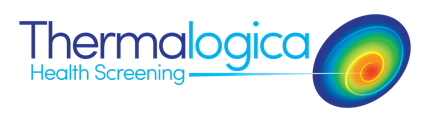 Breast Thermography Confidential QuestionnaireName:________________________________________________     Birth date:___________________Address:_______________________________________________     Town:______________________County:____________________ Postcode:__________________    Phone:______________________     E-Mail:________________________________________________     Doctor:_____________________	Yes	No1.	Do you have any close relative who has had breast cancer?	 	⁬2.	Have you ever been diagnosed with breast cancer?	 ⁬	⁬3.	Have you ever been diagnosed with any other breast disease (fibrocystic)?	 ⁬	⁬4.	Have you had any biopsies or surgeries to your breasts?	 ⁬	⁬5.	Have you had any breast cosmetic surgery or implants?	 ⁬	⁬6.	Have you had a mammogram in the past 12 months?	 ⁬	⁬7.	Have you had a mammogram in the past 5 years?	 ⁬	⁬8.	Have you had abnormal results from any breast testing?	 ⁬	⁬9.	Have you ever taken a contraceptive pill for more than a year?	 ⁬	⁬10.	Have you suffered with cancer of the womb?	 ⁬	⁬11.	Have you had pharmaceutical hormone replacement therapy?	 ⁬	⁬12.	Do you have an annual physical examination by a doctor?	 ⁬	⁬13.	Do you perform a monthly breast self exam?	 ⁬	⁬14.	How many mammograms have you had in total? _______	15.	What was your age when you had your first mammogram? ________16.	How many births have you had? ______ Your age at birth of first child: ______17.	Did your periods start before the age of 12? _____ Or finish after the age of 50?______18.	Do you smoke?    Yes: ⁬    never: ⁬    not in last 12 months: ⁬    not in last 5 years: ⁬Have you recently had any of these breast symptoms:	  Right Breast	  	    Left BreastPain			   	⁬			⁬Tenderness		   	⁬			⁬Lumps		   	⁬			⁬Change in breast size		   	⁬			⁬Areas of skin thickening or dimpling		   	⁬			⁬Secretions of the nipple		   	⁬			⁬All information given in the questionnaire will remain strictly confidential and will only be divulged to the reporting Thermologist and any other practitioner that you specify.PATIENT DISCLOSURE: PLEASE READ CAREFULLYI understand that the Report generated from my images is intended for the use by trained health care providers to assist in evaluation, diagnosis and treatment. I further understand that the Report is not intended to be used by individuals for self-evaluation or self-diagnosis. I understand that the Report will not tell me whether I have any illness, disease, or other condition but will be an analysis of the Images with respect only to the thermographic findings discussed in the Report.By signing below, I certify that I have read and understand the statements above and consent to the examination.Signature:__________________________________________________________Date: 	______________________________________________Could you please let us know how you found out/heard about Thermalogica:____________________________________________________________________________________Extended Breast QuestionnairePatient Name:_____________________________	Date:____________Diagnosed with breast cancer:Cancer type:     Metastatic:_____     Local:_____    Lymph node involvement:_____When Diagnosed:	Month___________     Year_______Where (Left Breast):  UO____    UI_____    LO_____    LI_____    Nipple____Where (Right Breast): UO____    UI____    LO_____    LI_____    Nipple____Treatment:	Surgery____    Chemo____    Radiation____    Other____    None____Diagnosed with other breast disease:Disease Type:   Fibrocystic____   Cystic____   Mastitis____   Abscess____   Other____(Please report other types of disease in the history)Breast biopsies or surgery:Where (Left Breast):    OU____    UI____    LO____    LI____    Nipple____Where (Right Breast):  OU____    UI____    LO____    LI____    Nipple____Any further information or notes for client file – please write below: